برنامه مطالعاتی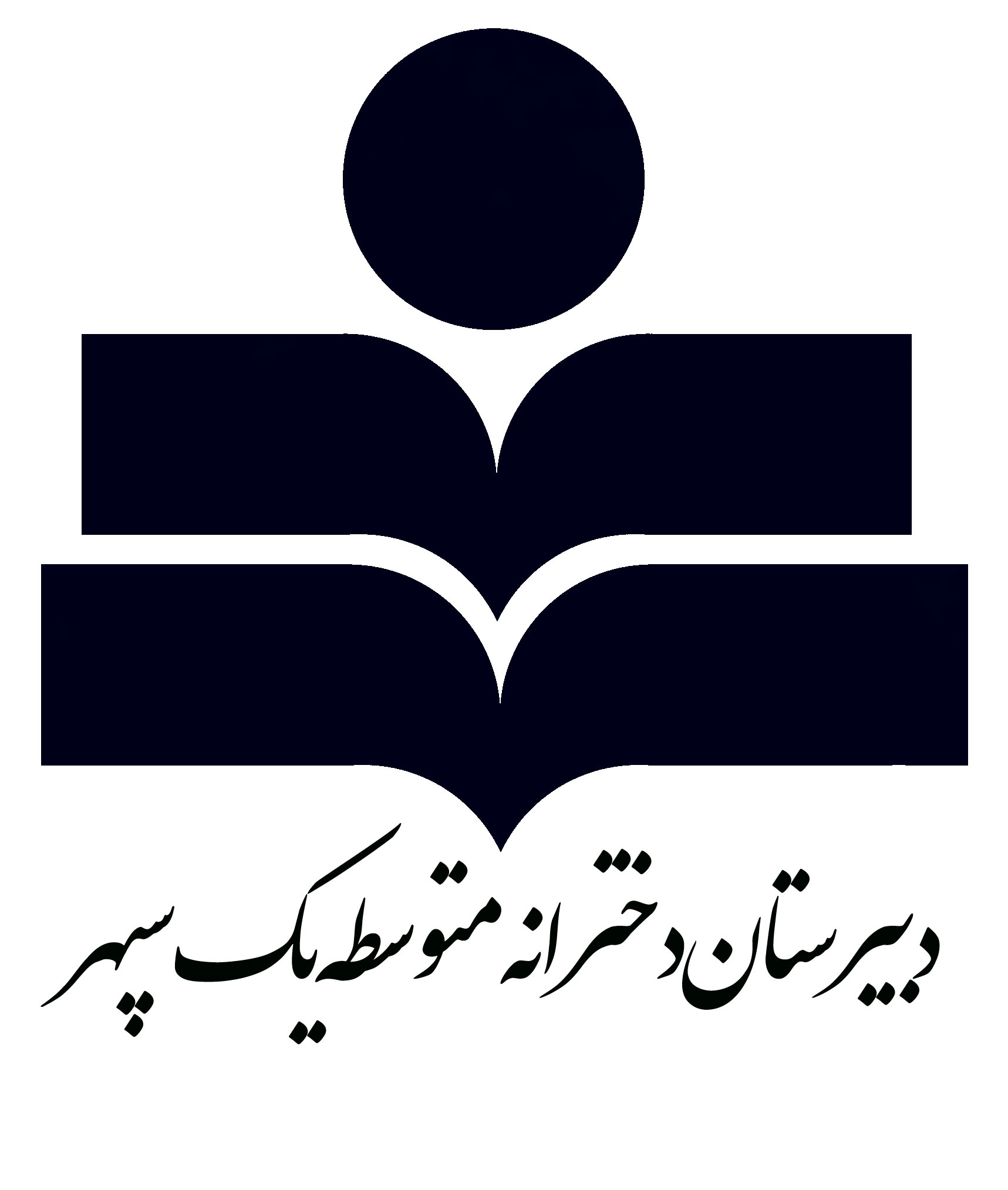 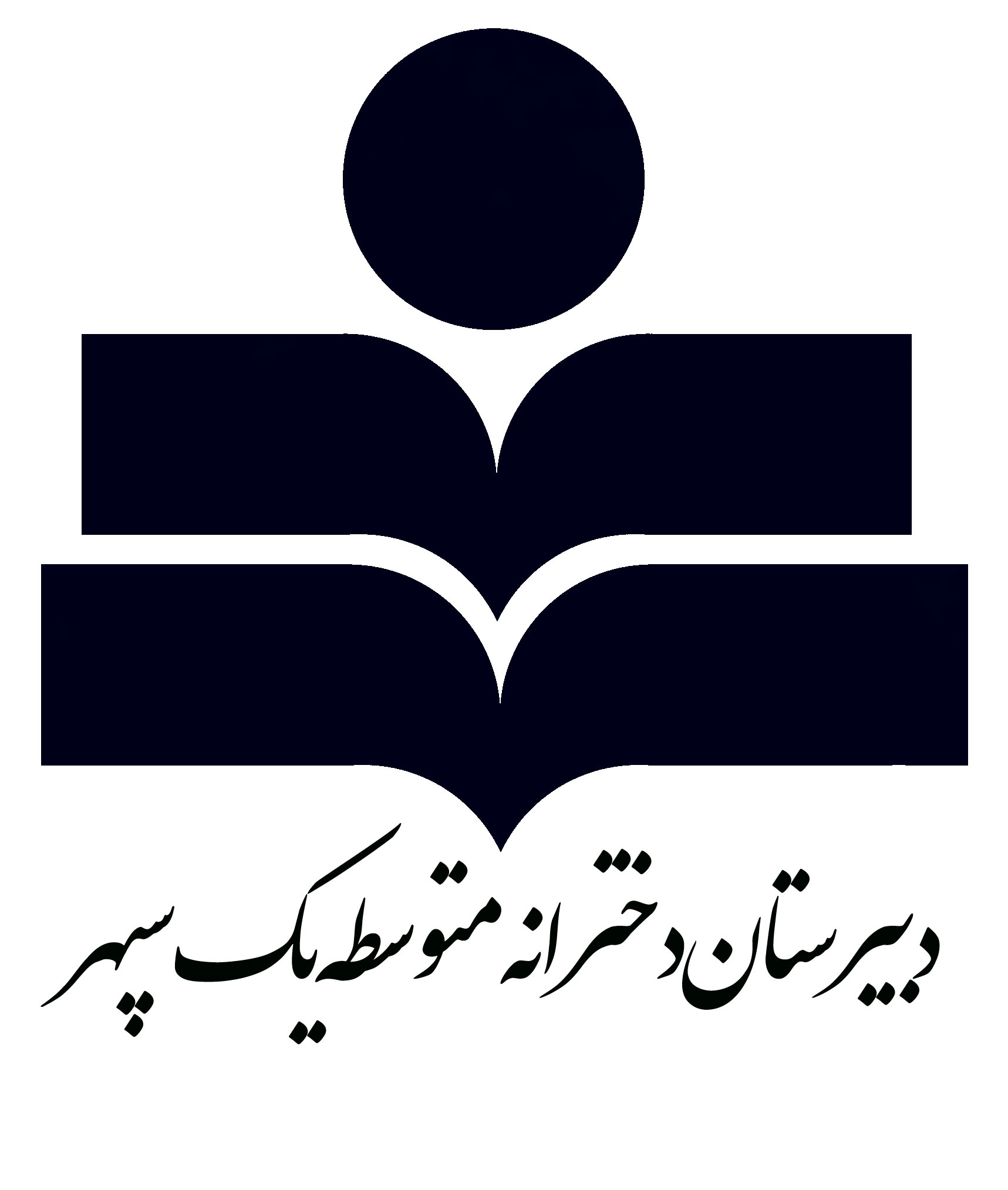 نام و نام خانوادگی:                        کلاس: 3/9                                      هفته:                                   ماه:                               تاریخ:         /      /برنامه مطالعاتینام و نام خانوادگی:                        کلاس: 3/9                                      هفته:                                   ماه:                                     تاریخ:         /      /ارزیابی زمان مطالعه در هفته:پیشنهادات برنامه ریزی هفته آینده:ایام هفتهدرسزمانتکالیف و کارهای انجام شدهمرور دروس فرداتوضیحاتارزیابی هفتگیارزیابی هفتگیشنبهفیزیکریاضیدرسنمرهشنبهفیزیکریاضیشنبهزیستشنبهزبان1شنبهریاضی ادبیات1شنبهزیستمطالعات1شنبهزبانعربی2شنبهمطالعاتزبان2شنبهادبیاتریاضی2شنبهعربیایام هفتهدرسزمانتکالیف و کارهای انجام شدهمرور دروس فرداتوضیحاتارزیابی هفتگیارزیابی هفتگی3شنبهریاضیشیمیدرسنمره3شنبهریاضیشیمی3شنبهزبانادبیات3شنبهمطالعات4شنبهشیمی4شنبهادبیات4شنبهریاضی5شنبهزیست5شنبهشیمی5شنبهریاضی5شنبهفیزیک